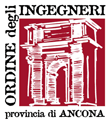 Comunicato stampaNuovo Codice appalti, gli ingegneri: testo accettabile ma restano criticitàIl Presidente dell'Ordine degli Ingegneri di Ancona, Roberto Renzi, commenta la pubblicazione deltesto che regola i lavori pubblici, sottolineando gli aspetti ancora poco chiari rispetto all'attività dei professionisti tecnici	 “Aspetti positivi non mancano ma vanno sottolineate anche le forti criticità soprattutto per quanto attiene le attività dei professionisti tecnici”. Con queste parole Roberto Renzi, Presidente dell'Ordine degli Ingegneri di Ancona, ha commentato la pubblicazione del nuovo Codice Appalti. “Positivo – dice il Presidente – è l’affidamento dei lavori sulla base di un progetto esecutivo e la forte riduzione del ricorso all’appalto integrato, così come la ridefinizione del ruolo delle Amministrazioni Pubbliche relativamente alla fase di programmazione e di controllo dell’esecuzione, con esclusione della progettazione dall’incentivo del 2% per i dipendenti tecnici interni. Ciò significa che non è più prioritaria la progettazione interna alla PA, col conseguente affidamento di tale attività a tecnici esterni, facilitando quel principio di sussidiarietà che noi ingegneri sollecitiamo da tempo”. Il ruolo dell’Anac, che predisporrà la regolamentazione di dettaglio tramite linee guida e definirà le regole per la qualificazione delle imprese e delle stazioni appaltanti, si mantiene significativo ed infatti per operare al di sopra dei 40mila euro per i servizi e al di sopra dei 150mila per i lavori, le Stazioni Appaltanti dovranno possedere la qualifica Anac.	“Tuttavia – ha precisato Renzi – dobbiamo registrare anche alcune significative ombre. In generale il nuovo Codice Appalti non affronta compiutamente problemi della qualità della progettazione e la dignità del lavoro dei progettisti. Abolire la disciplina speciale di cui godevano i servizi di ingegneria e architettura – presente nel precedente codice – che consentiva di distinguerli dai servizi di altra natura, è stato un errore, avendo causato difficoltà per quanto riguarda la mancanza di regole specifiche per i requisiti di partecipazione dei professionisti, diversi da quelli delle imprese. Ci preoccupa, in particolare una possibile interpretazione che rende applicabile anche ai SIA l’arco temporale triennale previsto per i curricula, come per le imprese. Su questo tema va sicuramente aperto un confronto. Inoltre, siamo molto delusi dal fatto che, a differenza della legge delega, sembra non più obbligatorio fare riferimento al cosiddetto “decreto parametri” per la determinazione del corrispettivo da porre a base d’asta, ritenuto punto essenziale, anche dall’ANAC e dal Ministro della Giustizia, per il rispetto di principi di legalità e correttezza.“ “Lavoreremo comunque anche a livello nazionale sia sul fronte dell’emanazione delle linee guida Anac sia su quello del decreto correttivo, al fine di ottenere un Codice Appalti moderno ed efficace”.Ancona, 3 maggio 2016
Ufficio StampaSegni e SuoniInfo:Tel. 071//7570901Email: info@segniesuoni.it